                                                     Hochsteig Uznach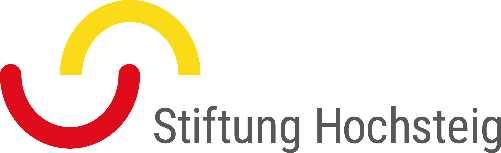 Die Stiftung Hochsteig führt in Uznach eine Tagessonderschule mit einer Mittelstufenklasse (Zyklus 2) und einer Oberstufenklasse (Zyklus 3). Das Angebot richtet sich an normalbegabte Kinder und Jugendliche mit Lern- und Verhaltensschwierigkeiten Auf das neue Schuljahr 2022/23 suchen wir eine (Werk-) Lehrperson Textiles Gestalten (2 Lektionen)Erwünscht ist eine Zusatzausbildung in Schulischer Heilpädagogik bzw. der Bereitschaft, sich mit den individuellen Lernbedürfnissen unserer Schülerinnen und Schüler auseinanderzusetzen. Wir bieten Ihnen in Uznach ein interessantes Arbeitsfeld in einem motivierten Team, Supervision und Weiterbildungsmöglichkeiten. Für Fragen wenden Sie sich an unsere Standortleiterin Frau Daniela Noser, 055 / 556 19 00, E-Mail: daniela.noser@hochsteig.chInteressiert? Dann freuen wir uns auf Ihre Bewerbung, welche wir gerne per Post entgegennehmen:Stiftung HochsteigClaudia R. Mattle, GesamtleiterinHochsteig 13909620 Lichtensteig